Н А К А З    11.  12 .2018                                                                                           №  222     Про направлення та складкоманд для участі у ІІ етапіВсеукраїнського конкурсу-захистунауково-дослідницьких робіт учнів-членів Малої академії наук України у 2018/2019навчальному роціНа виконання наказу Департаменту науки і освіти Харківської обласної державної адміністрації від 17.09.2018 №231 “Про проведення І, ІІ етапів Всеукраїнського конкурсу-захисту науково-дослідницьких робіт учнів-членів Малої академії наук України у 2018/2019 навчальному році”, відповідно до Положення про Всеукраїнські учнівські олімпіади, турніри, конкурси з навчальних предметів, конкурси-захисти науково-дослідницьких робіт, олімпіади зі спеціальних дисциплін та конкурси фахової майстерності, затвердженого наказом Міністерства освіти і науки, молоді та спорту України від 22.09.2011 №1099, зареєстрованого в Міністерстві юстиції України 17.11.2011 за №1318/20056 (із змінами), Правил проведення Всеукраїнського конкурсу-захисту науково-дослідницьких робіт учнів-членів Малої академії наук України, затверджених наказом Міністерства освіти і науки України                  від 24.03.2014 №259, зареєстрованих у Міністерстві юстиції України 11.04.2014 за №407/25184, наказу начальника управління освіти адміністрації Основ’янського району Харківської міської ради від 09.10.2018 №183 “Про проведення І етапу Всеукраїнського конкурсу-захисту науково-дослідницьких робіт учнів-членів Малої академії наук України у 2018/2019 навчальному році”НАКАЗУЮ:1. Затвердити список учасників, які визначені переможцями І етапу Всеукраїнського конкурсу-захисту науково-дослідницьких робіт учнів-членів Малої академії наук України (далі – конкурс-захист) у 2018/2019 навчальному році для участі їх у ІІ етапі конкурсу-захисту (додаток 1).2. Сформувати склад команд та призначити їх керівників за відповідними науковими відділеннями (додаток 2).3. Директорам закладів загальної середньої освіти району організувати роботу щодо підготовки та участі учнів у ІІ етапі Всеукраїнського конкурсу-захисту науково-дослідницьких робіт учнів-членів Малої академії наук України у 2018/2019 навчальному році.До 17.12.20184. Завідувачу ЛКТО Остапчук С.В. розмістити цей наказ на сайті Управління освіти.До 14.12.20185. Контроль за виконанням даного наказу залишаю за собою.Начальник Управління                                         О.С.НижникЗ наказом ознайомлені:Прохоренко О.В.Лашина Н.В.Остапчук С.П.Патюкова І.М.СПИСОКучасників, які визначені переможцями Основ’янського районуІ етапу Всеукраїнського конкурсу-захисту науково-дослідницьких робіт учнів-членів Малої академії наук України у 2018/2019 навчальному році,що направляються для участі у ІІ етапіза відповідними науковими відділеннями і секціямиНАУКОВЕ ВІДДІЛЕННЯЛІТЕРАТУРОЗНАВСТВА, ФОЛЬКЛОРИСТИКИТА МИСТЕЦТВОЗНАВСТВАНаукова секція “Українська література”Наукова секція “Зарубіжна література”Наукова секція “Фольклористика”Наукова секція “Мистецтвознавство”Наукова секція “Літературна творчість”НАУКОВЕ ВІДДІЛЕННЯМОВОЗНАВСТВАНаукова секція “Українська мова”Наукова секція “Англійська мова”Наукова секція “Французька мова”НАУКОВЕ ВІДДІЛЕННЯФІЛОСОФІЇ ТА СУСПІЛЬСТВОЗНАВСТВАНаукова секція “Філософія”Наукова секція “Соціологія”Наукова секція “Правознавство”Наукова секція “Теологія, релігієзнавство та історія релігії”Наукова секція “Педагогіка”НАУКОВЕ ВІДДІЛЕННЯІСТОРІЇНаукова секція “Історія України”Наукова секція “Історичне краєзнавство”Наукова секція “Етнологія”Наукова секція “Всесвітня історія”НАУКОВЕ ВІДДІЛЕННЯНАУК ПРО ЗЕМЛЮНаукова секція “Географія та ландшафтознавство”НАУКОВЕ ВІДДІЛЕННЯ ТЕХНІЧНИХ НАУКНаукова секція “Електроніка та приладобудування”НАУКОВЕ ВІДДІЛЕННЯМАТЕМАТИКИНаукова секція “Математика”Наукова секція “Математичне моделювання”НАУКОВЕ ВІДДІЛЕННЯХІМІЇ ТА БІОЛОГІЇНаукова секція “Біологія людини”Наукова секція “Психологія”НАУКОВЕ ВІДДІЛЕННЯЕКОЛОГІЇ ТА АГРАРНИХ НАУКНаукова секція “Екологія”Начальник Управління                                         О.С.НижникСПИСОКкерівників команд Основ’янського району,що направляються для участі у ІІ етапі Всеукраїнського конкурсу-захистунауково-дослідницьких робіт учнів-членів Малої академії наук України у 2018/2019 навчальному році за науковими відділеннями1. Наукове відділення літературознавства, фольклористики та мистецтвознавства (кількість учасників – 5) – Поліщук Д.О., учитель української мови та літератури Харківської загальноосвітньої школи І-ІІІ ступенів №53 Харківської міської ради Харківської області.2. Наукове відділення мовознавства (кількість учасників – 3) – Мамченко Л.О., учитель української мови та літератури Харківської загальноосвітньої школи І-ІІІ ступенів №48 Харківської міської ради Харківської області.3. Наукове відділення філософії та суспільствознавства (кількість  учасників – 5) – Деркач Ю.О., учитель історії Харківської загальноосвітньої школи І-ІІІ ступенів №7 Харківської міської ради Харківської області.4. Наукове відділення історії (кількість учасників – 4) – Маленюк Ю.В., учитель історії Харківської загальноосвітньої школи І-ІІІ ступенів №48 Харківської міської ради Харківської області.5. Наукове відділення наук про Землю (кількість учасників – 1) –            Кравчук Н.Л., учитель географії Харківської спеціалізованої школи І-ІІІ ступенів №66 Харківської міської ради Харківської області.6. Наукове відділення технічних наук (кількість учасників – 1) –        Швидка Т.М., учитель фізики Харківської  загальноосвітньої школи І-ІІІ ступенів №53 Харківської міської ради Харківської області.7. Наукове відділення математики (кількість учасників – 2) –        Манжосова І.В., учитель математики Харківської загальноосвітньої школи І-ІІІ ступенів №35 Харківської міської ради Харківської області.8. Наукове відділення хімії та біології (кількість учасників – 2) –     Губанова В.М., учитель біології Харківської загальноосвітньої школи І-ІІІ ступенів №35 Харківської міської ради Харківської області.9. Наукове відділення екології та аграрних наук (кількість учасників – 1) – Луценко О.С., учитель біології Харківської загальноосвітньої школи І-ІІІ ступенів №10 Харківської міської ради Харківської області.Начальник Управління                                         О.С.Нижник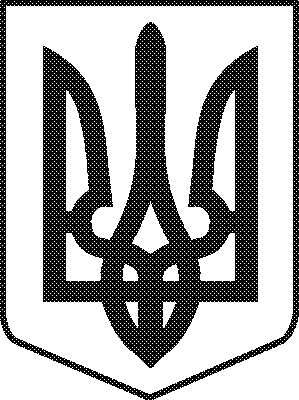 УКРАЇНА ХАРКІВСЬКА МІСЬКА РАДА ХАРКІВСЬКОЇ ОБЛАСТІ ВИКОНАВЧИЙ КОМІТЕТАДМІНІСТРАЦІЯ ОСНОВ’ЯНСЬКОГО РАЙОНУУПРАВЛІННЯ ОСВІТИУКРАИНАХАРЬКОВСКИЙ ГОРОДСКОЙСОВЕТХАРЬКОВСКОЙ ОБЛАСТИИСПОЛНИТЕЛЬНЫЙ КОМИТЕТАДМИНИСТРАЦИЯОСНОВЯНСКОГО РАЙОНАУПРАВЛЕНИЕ ОБРАЗОВАНИЯ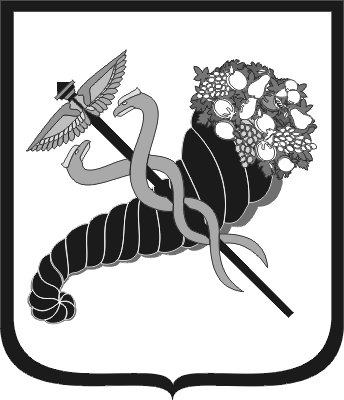 І місце– Онищенко Міліта Олександрівна, учениця 10-го класу Харківської загальноосвітньої школи І-ІІІ ступенів №10 Харківської міської ради Харківської області; науковий керівник – Ісаєва Катерина Михайлівна, учитель української мови та літератури Харківської загальноосвітньої школи І-ІІІ ступенів №10 Харківської міської ради Харківської області, спеціаліст вищої категорії, старший учительІ місце– Шапіро Поліна Сергіївна, учениця 10-го класу Харківської гімназії №12 Харківської міської ради Харківської області;  науковий керівник – Петрик Наталія Миколаївна, учитель зарубіжної літератури та російської мови Харківської гімназії №12 Харківської міської ради Харківської області, спеціаліст вищої категорії, учитель-методистІ місце– Рейндам Орина Костянтинівна, учениця 10-го класу Харківської загальноосвітньої школи І-ІІІ ступенів №53 Харківської міської ради Харківської області; науковий керівник – Поліщук Діана Олегівна, учитель  української мови та літератури Харківської загальноосвітньої школи І-ІІІ ступенів №53 Харківської міської ради Харківської області, спеціалістІ місце– Третьякова Марія Геннадіївна, учениця 11-го класу Харківської загальноосвітньої школи І-ІІІ ступенів №41 Харківської міської ради Харківської області; наукові керівники:– Кобзар Тетяна Євгеніївна, учитель української мови та літератури Харківської загальноосвітньої школи І-ІІІ ступенів №41 Харківської міської ради Харківської області, спеціаліст вищої категорії, старший учитель;– Третьякова Ірина Леонідівна, учитель української мови та літератури Харківської загальноосвітньої школи І-ІІІ ступенів №41 Харківської міської ради Харківської області, спеціаліст вищої категорії, учитель-методистІ місце– Юр’єва Дарина Ігорівна, учениця 11-го класу Харківської    гімназії №12 Харківської міської ради Харківської області; науковий керівник – Оленіч Ольга Зіновіївна, учитель української мови та літератури Харківської гімназії №12 Харківської міської ради Харківської області, спеціаліст вищої категорії, учитель-методистІ місце– Дишлевич Дар’я Євгеніївна, учениця 11-го класу Харківської загальноосвітньої школи І-ІІІ ступенів №48 Харківської міської ради Харківської області;  науковий керівник – Мамченко Любов Олександрівна, учитель української мови та літератури Харківської загальноосвітньої школи І-ІІІ ступенів №48 Харківської міської ради Харківської області, спеціаліст вищої категорії, учитель-методистІ місце– Ткаченко Катерина Леонідівна, учениця 10-го класу Харківської гімназії №12 Харківської міської ради Харківської області;  науковий керівник – Пивоварова Людмила Іванівна, учитель англійської мови Харківської гімназії №12 Харківської міської ради Харківської області, спеціаліст вищої категорії, старший учительІ місце– Сурніна Анастасія Олександрівна, учениця 11-го класу Харківської гімназії №12 Харківської міської ради Харківської області;   науковий керівник – Стрілець Світлана Іванівна, учитель французької мови Харківської гімназії №12 Харківської міської ради Харківської області, спеціаліст вищої категорії, учитель-методистІ місце– Курдюкова Юлія Олександрівна, учениця 11-го класу Харківської спеціалізованої школи І-ІІІ ступенів №66 Харківської міської ради Харківської області;  науковий керівник – Пилипко Євген Володимирович, учитель історії Харківської спеціалізованої школи І-ІІІ ступенів №66 Харківської міської ради Харківської області, кандидат філософських наук, доцентІ місце– Бараницька Єлизавета Олександрівна, учениця 8-го класу Харківської загальноосвітньої школи І-ІІІ ступенів №7 Харківської міської ради Харківської області;  науковий керівник – Деркач Юлія Олегівна, учитель історії Харківської загальноосвітньої школи І-ІІІ ступенів №7 Харківської міської ради Харківської області, спеціалістІ місце– Михаревич Євгеній Володимирович, учень 11-го класу Харківської загальноосвітньої школи І-ІІІ ступенів №41 Харківської міської ради Харківської області;  наукові керівники: – Супрунов Олександр В’ячеславович, учитель історії та географії Харківської загальноосвітньої школи І-ІІІ ступенів №41 Харківської міської ради Харківської області, спеціаліст І категорії;– Лазебник-Супрунова Юлія Станіславівна, здобувач ступеню “магістр” Харківського національного університету внутрішніх справІ місце– Світлична Вікторія Павлівна, учениця 11-го класу Харківської спеціалізованої школи І-ІІІ ступенів №66 Харківської міської ради Харківської області;  науковий керівник – Пилипко Євген Володимирович, учитель історії Харківської спеціалізованої школи І-ІІІ ступенів №66 Харківської міської ради Харківської області, кандидат філософських наук, доцентІ місце– Ковальчук Кристина Олегівна, учениця 10-го класу Харківської гімназії №34 Харківської міської ради Харківської області;  науковий керівник – Хребто Тамара Степанівна, учитель художньої культури та мистецтва Харківської гімназії №34 Харківської міської ради Харківської області, спеціаліст вищої категорії, учитель-методист, кандидат педагогічних наукІ місце– Фальченко Каріне Артурівна, учениця 10-го класу Харківської загальноосвітньої школи І-ІІІ ступенів №7 Харківської міської ради Харківської області;  науковий керівник – Деркач Юлія Олегівна, учитель історії Харківської загальноосвітньої школи І-ІІІ ступенів №7 Харківської міської ради Харківської області, спеціалістІ місце– Тихоненко Аліса Вячеславівна, учениця 10-го класу Харківської загальноосвітньої школи І-ІІІ ступенів №48 Харківської міської ради Харківської області;  науковий керівник – Філатова Наталія Олегівна, учитель географії Харківської загальноосвітньої школи І-ІІІ ступенів №48 Харківської міської ради Харківської області, спеціаліст вищої категоріїІ місце– Світлична Дарина Сергіївна, учениця 10-го класу Харківської загальноосвітньої школи І-ІІІ ступенів №48 Харківської міської ради Харківської області;  науковий керівник – Маленюк Юлія Володимирівна, учитель історії Харківської загальноосвітньої школи І-ІІІ ступенів №48 Харківської міської ради Харківської області, спеціаліст І категоріїІ місце– Горкун Анна Анатоліївна, учениця 9-го класу Харківської загальноосвітньої школи І-ІІІ ступенів №53 Харківської міської ради Харківської області;  науковий керівник – Коняєва Галина Іванівна, учитель історії та правознавства Харківської загальноосвітньої школи І-ІІІ ступенів №53 Харківської міської ради Харківської області, спеціаліст вищої категорії, старший учительІ місце– Кривоносов Богдан Олексійович, учень 10-го класу Харківської спеціалізованої школи І-ІІІ ступенів №66 Харківської міської ради Харківської області;  науковий керівник – Кравчук Надія Леонідівна, учитель географії Харківської спеціалізованої школи І-ІІІ ступенів №66 Харківської міської ради Харківської області, спеціалістІ місце– Симоненко Микита Олексійович, учень 11-го класу Харківської  загальноосвітньої школи І-ІІІ ступенів №53 Харківської міської ради Харківської області;  науковий керівник – Швидка Тетяна Миколаївна, учитель фізики Харківської  загальноосвітньої школи І-ІІІ ступенів №53 Харківської міської ради Харківської області, спеціаліст вищої категорії, учитель-методистІ місце– Воловік Яна Дмитрівна, учениця 10-го класу Харківської загальноосвітньої школи І-ІІІ ступенів №35Харківської міської ради Харківської області;  наукові керівники:– Манжосова Ірина Володимирівна, учитель математики Харківської загальноосвітньої школи І-ІІІ ступенів №35 Харківської міської ради Харківської області, спеціаліст вищої категорії, учитель-методист;– Жежер Оксана Валентинівна, учитель математики Харківської загальноосвітньої школи І-ІІІ ступенів №35 Харківської міської ради Харківської області, спеціаліст вищої категорії, учитель-методистІ місце– Саріогло Анастасія Сергіївна, учениця 10-го класу приватного навчального закладу “Харківської загальноосвітньої онлайн-школи І-ІІІ ступенів “Альтернатива” Харківської області”;  науковий керівник – Зарицька Тетяна Ігорівна, учитель математики навчального закладу “Харківської загальноосвітньої онлайн-школи І-ІІІ ступенів “Альтернатива” Харківської області”, спеціаліст І місце– Первушкіна Каміла Ігорівна, учениця 10-го класу Харківської загальноосвітньої школи І-ІІІ ступенів №7 Харківської міської ради Харківської області;  наукові керівники: – Філатова Алеся Євгеніївна, учитель біології Харківської загальноосвітньої школи І-ІІІ ступенів №7 Харківської міської ради Харківської області, спеціаліст ІІ категорії; – Коц Сюзанна Миколаївна, доцент кафедри анатомії та фізіології ім. професора Я.Р. Синельникова ХДПУ ім. Г. Сковороди, кандидат біологічних наук, доцентІ місце– Варава Єлизавета Сергіївна, учениця 11-го класу Харківської загальноосвітньої школи І-ІІІ ступенів №35 Харківської міської ради Харківської області;  науковий керівник – Губанова Валентина Михайлівна, учитель біології Харківської загальноосвітньої школи І-ІІІ ступенів №35 Харківської міської ради Харківської області, спеціаліст вищої категорії, учитель-методистІ місце– Шевченко Богдан Михайлович, учень 11-го класу Харківської загальноосвітньої школи І-ІІІ ступенів №10 Харківської міської ради Харківської області;  наукові керівники: – Фесенко Алла Михайлівна, старший викладач кафедри “Агротехнологій та екології” ХНТУСГ ім. П. Василенка;– Луценко Ольга Семенівна, учитель біології Харківської загальноосвітньої школи І-ІІІ ступенів №10 Харківської міської ради Харківської області, спеціаліст вищої категорії, учитель-методист